ВОПРОСЫ ДЛЯ ПОДГОТОВКИ К ЭКЗАМЕНУПО УЧЕБНОЙ ДИСЦИПЛИНЕИнформатикадля студентов 2 курса по специальности43.02.14 «Гостиничное дело»Раздел 1 Автоматизированная Обработка Информации: Основные Понятия И ТехнологияТеоретические вопросы:Что собой представляет информация? (Приведите примеры).Какие виды информации существуют? (перечислить и охарактеризовать)Какие свойства информации вам знакомы? (перечислить и охарактеризовать)Какие сферы человеческой деятельности затрагивает информатика?Что входит в понятие «информационная безопасность»?Что собой представляет информационный процес? (Приведите примеры).Какие действия можно выполнять с информационным процессом? (перечислить и охарактеризовать).Что собой представляет информационное общество?Что послужило отправной точкой для перехода от индустриального общества к информационному?Какие этапы работы с информацией вам знакомы? (перечислить и охарактеризовать).Что такое Интернет? Какие возможности он  предоставляет? К какому виду сетей он относится.Раздел 2 Общий состав и структура ПК вычислительных систем, Программное обеспечениеТеоретические вопросы:Что собой представляет Архитектура Компьютера?Перечислить виды Архитектуры компьютера и охарактеризовать.Что собой представляет Проводник?Какие существуют виды расширений файлов?Что собой представляет Операционная система?Перечислить виды Операционных систем и охарактеризовать.Что собой представляет  файл?Какие существуют виды расширений файлов?Что собой представляет Архивация файлов?Перечислить и охарактеризовать виды архиваторов. Указать их отличия.Что собой представляет Реестр?Указать различия архивации и разархивации файлов.Что собой представляет Каталог, подкаталог, и текущий каталог? Указать в чём их отличие.Что собой представляет  Сжатие информации? Для каких целей но применяется?Что собой представляет Брандмауэр?Что собой представляет маска файла? Указать какие символы допустимы применять  при создании маски файла и их предназначение.Что собой представляет Архиватор?Какие символы недопустимо применять в именах файлаЧто собой представляет виртуальная машина? Для каких целей она применима?Раздел 3. Искусственный интеллектТеоретические вопросы:Дать определение Искусственный интеллект.Имя учёного который внедрил язык PYTHON для написания программ.Дать определение Форматирование на языке PYTHON.Имя учёного который является разработчиком Искусственного интеллекта.Дать определение язык PYTHON, рассказать о его преимуществах и назначениях.Дать определение Переменная на языке PYTHON.Рассказать историю внедрения Искусственного интеллекта в жизнь.  Имя учёного который внедрил язык PYTHON для написания программ.  Дать определение Форматирование на языке PYTHON.Как работает искусственный интеллект?Какие программы можно написать на языке PYTHON (перечислить и охарактеризовать).Что собой представляет комментарий на языке PYTHONНаправления исследований Искусственного интеллекта (перечислить и охарактеризовать). Особенности языка PYTHON (перечислить и охарактеризовать.Что такое тест Тьюринга?Принципы работы Искусственного интеллекта (перечислить и охарактеризовать)Дать определение язык PYTHON, рассказать о его преимуществах и назначениях.Дать определение Переменная на языке PYTHON.В каких сферах деятельности проявил себя Искусственный интеллект (перечислить и привести примеры).Какие программы можно написать на языке PYTHON (перечислить и охарактеризовать). Дать определение Форматирование на языке PYTHON.Раздел 4 Компьютерная графикаТеоретические вопросы:1.Какие виды компьютерной графики существуют (перечислить, охарактеризовать и привести примеры)2.Дать определение графического редактора  PHOTOSHOP       3.Дать определение Фильтр. Перечислить виды фильтров4.Дать определение Компьютерная графика.5.Перечислить и указать функциональное назначение составляющих компонентов экрана в графическом редакторе PHOTOSHOP.       6.Дать определение Анимация. Перечислить составляющие анимации.7.Дать определение Растровая компьютерная графика. Указать основной элемент.  8.Перечислить и охарактеризовать составляющие рабочего окна PHOTOSHOP.9.Дать определение Коллаж. Перечислить и охарактеризовать виды  коллажа.10.Дать определение Фрактальная графика. Указать основной элемент11.Дать определение графического редактора  PHOTOSHOP 12.Техника выполнения коллажа.13.Дать определение  Трёхмерная компьютерная графика. Указать основные элементы.  14.Перечислить и охарактеризовать составляющие рабочего окна PHOTOSHOP. 15.Дать определение 4-х мерная компьютерная графика. Указать основные элементы. Раздел 5. Технологии создания и преобразования информационных объектовТеоретические вопросы:Что собой представляет шаблон в текстовом редакторе Word, для каких целей он применяется? Какие виды шаблонов существуют?2.Что собой представляет связанная таблица в редакторе Excel, в чём состоит её отличие от  обычной? Перечислить этапы работы  связанной таблицей3.Что собой представляет  программа PowerPoint. Назначение, режимы  его работы.4.Что собой представляет  интерактивная диаграмма в табличном редакторе Excel?5.Что собой представляет макрос в редакторе базы данных Access?        6.Что собой представляет мультимедийная презентация?7. Что собой представляет команда форма в редакторе базы данных Access? 9.Перечислить и охарактеризовать виды форм.10.В чём состоит отличие мультимедийной от стандартной презентации?11. Что собой представляет усложнённый график в табличном редакторе Excel? В чём его отличие от стандартного?Что собой представляет кнопочная форма в редакторе базы данных Access?Что собой представляет служебный документ в  текстовом редакторе Word? Что собой представляет консолидация данных в редакторе Excel?Раздел 6. Работа с видеоифнормациейТеоретические вопросы:  1.Что собой представляет видео редактор VIDEO SHOW?2.Что собой представляет Хромакей?    3.Преимущества VIDEO SHOW (перечислить).  4.Что собой представляет Софт?   5.Функционал VIDEO SHOW (перечислить).  6.Что собой представляет Футаж?  7.Рассказать процесс создания видеоролика вVIDEO SHOW (перечислить). 8. Какие видео форматы поддерживает видео редактор VIDEO SHOW?  Раздел 7. Интернет технологииТеоретические вопросы:Что собой представляет сайт?   2.Перечислить ключевые особенности программы конструктор SIMPLE SITE?   3.Этапы создания канала YouTube (перечислить).   4.Какие бывают виды сайтов (перечислить)?   5.Что собой представляет программа конструктор SIMPLE SITE?    6.Что такое Монестизация?   7.Какие бывают этапы разработки сайта? (перечислить)   8.Перечислить характеристики программы конструктор SIMPLE SITE?   9.Что собой представляет канал YouTube?  10.Какие бывают способы создания сайта? (перечислить и охарактеризовать)   11.Этапы создания сайта в программе конструктор SIMPLE SITE? (перечислить) 12.Как устанавливается видеоролик на канал? 13.Какие существуют составляющие макета сайта? (перечислить и охарактеризовать)Раздел 2 Общий состав и структура ПК вычислительных систем, Программное обеспечениеПрактические задания:Создать теневую копию файла.  Указать путь скрытии файла. (продемонстрировать на ПК)Рассказать для каких целей создаются теневые копии.Какие компоненты включает в себя центр поддержки (перечислить охарактеризовать и продемонстрировать на ПК)Создать архив, указав его путь. продемонстрировать на ПК)Рассказать для каких целей предназначен архив.Какие компоненты включает в себя  центр обновления? (перечислить охарактеризовать и продемонстрировать на ПК)Создать резервную копию архива, установив парольРассказать для каких целей устанавливается пароль для архива.3.Какие компоненты включает в себя режим системы?  (перечислить охарактеризовать и продемонстрировать на ПК)Как создаётся виртуальная машина? Рассказать для каких целей она предназначена.Какие компоненты включает в себя центр управления сетями и общим доступом (перечислить охарактеризовать и продемонстрировать на ПК).Как работает Операционная система? Рассказать и продемонстрировать на ПК.  Как  создать  маску файла? Рассказать и продемонстрировать на ПК.Какие компоненты включает в себя Система безопасности (перечислить охарактеризовать и продемонстрировать на ПК).Раздел 3. Искусственный интеллектПрактические задания:Рассказать и продемонстрировать запуск и установку программы PYTHONРабота с файлами  в POWER SHELL (рассказать и продемонстрировать команды отвечающие за эти функции).Вывод текста в одну или несколько строк рассказать и продемонстрировать команды отвечающие за эти функции).Рассказать и продемонстрировать запуск программы POWER SHELLРабота с комментариями на объектно ориентированном языке PYTHON(рассказать и продемонстрировать команды и символы отвечающие за эти функции).Вывод текста в один столбец (рассказать и продемонстрировать команды отвечающие за эти функции).Работа с интерактивным сценарием PYTHON (рассказать и продемонстрировать команды отвечающие за эти функции).Вывод текста в одну или несколько строк рассказать и продемонстрировать команды отвечающие за эти функции).Раздел 4 Компьютерная графикаПрактические задания:Задача (Создать текст «НЕОН» придав ему подходящие эффекты фильтрации)Задача (Рассмотреть изображение на тему Остров Пасхи, с применением всех функций) Задача (Создать коллаж на тему: Спектакль на сцене Театра).4.Задача (Выбрать портрет президента, придав эффекты улыбки и подмигивания)      5. Задача (Создать текст «Огонь» придав ему подходящие эффекты фильтрации)6. Задача (Рассмотреть изображение на тему  Вавилон, с применением всех функций)7.Задача (Создать коллаж на тему: Выступление на арене в цирке).8.Задача (Выбрать портрет Николая II, придав эффекты улыбки и подмигивания) Раздел 5. Технологии создания и преобразования информационных объектовПрактические задания:1.Создать мультимедийную презентацию в POWERPOINT  на тему: Виды развлечений (15 слайдов).Оформление слайда: 1.Охарактеризовать приведённый вид  развлечений.2. Включить иллюстрацию, подобрать видеоролик соответсвующий тематики.Каждому слайду задать эффект анимации.(Воспользовавшись макетом: Заголовок, текст, объект)Пример: Заголовок Театр, текст характеристика, объект иллюстрацияИнформацию искать в сети INTERNET.После с помощью режима Конструктор выбрать  опцию шаблон оформления задать Фон. С помощью пункта меню Показ слайдов. И опции Смена слайда-установить эффект анимации. Задать воспроизведение анимации (автоматически) указав время смены слайдов. Результат продемонстрировать с проведением отчёта.2. Создать 4 шаблона в текстовом процессоре Word, охватывая разные тематики  (рассписание, брошюры, котракты, повестка дня). Тематика на ваше усмотрение. Результат продемонстрировать с проведением отчёта.3.Создать БД; предназначенную для хранения информации о компьютерных курсах и слушателях. В БД по каждому клиенту должна содержаться следующая информация: фамилия; имя; отчество; адрес; телефон контакта; Также в БД должны быть указаны: фамилия преподавателя; название курса, который(е) слушает клиент; стоимость обучения за курс; количество часов, отведенных на каждый курс. Записей в таблице 15 . На основании таблиц осуществить сортировку записей и организовать запрос в редакторе БД  AccessРезультат продемонстрировать с проведением отчёта.4.Постройте графики функций в одной системе координат. х от -9 до 9 с шагом 1.  Получите рисунок.1. «Очки»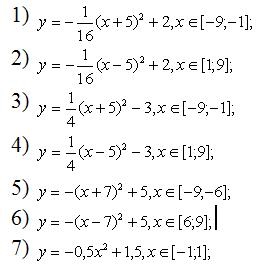 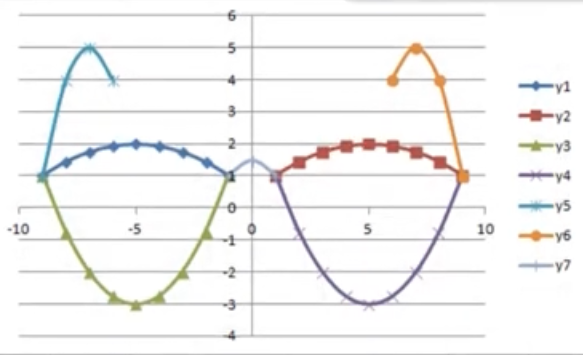 5.Создать  сайт страничку,  в текстовом редакторе Word  на тему: Цивилизации каменного века. Результат продемонстрировать с проведением отчёта.6. Создайте три однотипные таблицы по образцу на одном листе или на разных листах MS Excel 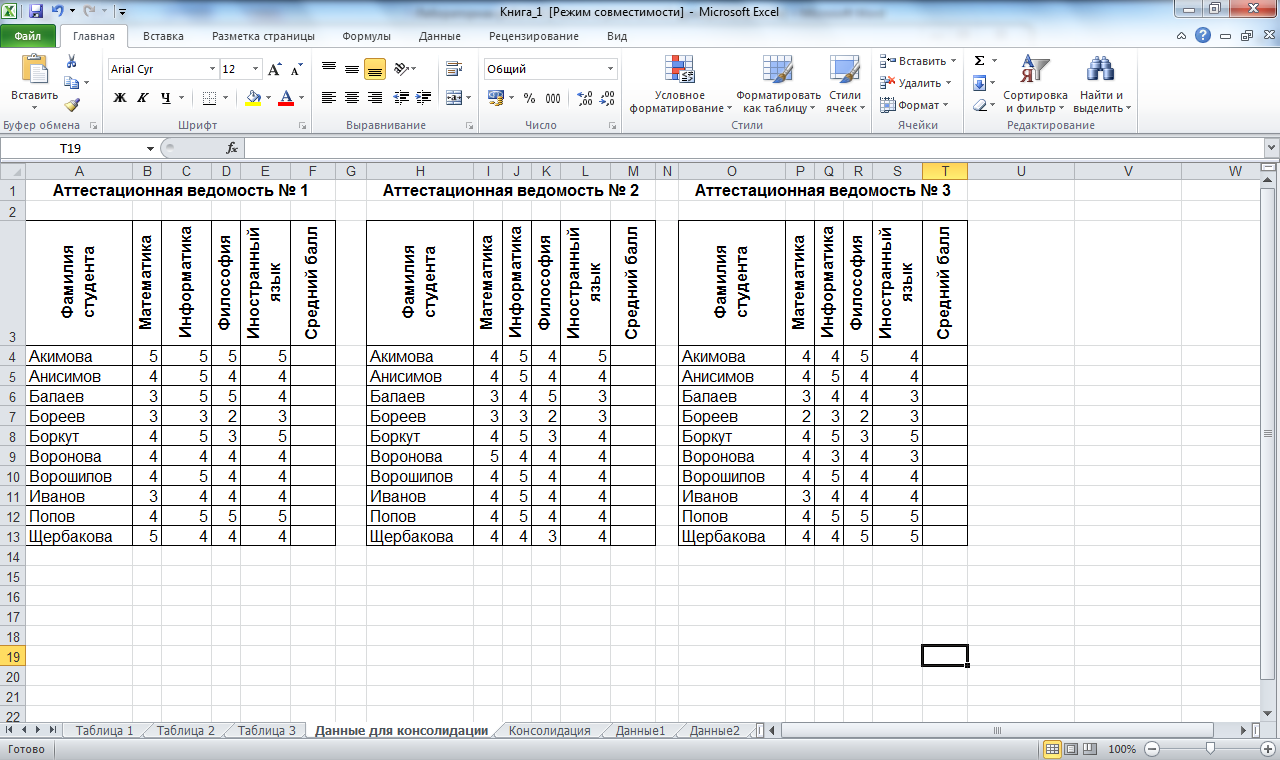 Подсчитайте средний балл студента по текущей аттестации.Проведите консолидацию 3-х таблиц аттестации в одну с вычислением среднего балла по каждому предмету и разместите консолидированную таблицу на листе Консолидация. Результат продемонстрировать с проведением отчёта.7. Создать 4 шаблона в текстовом процессоре Word, охватывая разные тематики  (реюме, объявление, приглашение,  ведомости).  Тематика на ваше усмотрение. Результат продемонстрировать с проведением отчёта.8.Создать БД; предназначенную для хранения информации о компьютерных курсах и слушателях. В БД по каждому клиенту должна содержаться следующая информация 1) участник (код участника,фамилия; имя; отчество; адрес; телефон контакта); Также в БД должны быть указаны: 2) ПРЕПОДАВАТЕЛЬ (КОД ПРЕПОДАВАТЕЛЯ,фамилия преподавателя; название курса), который(е) слушает участник; 3) стоимость обучения за курс; (Код участника, количество часов, блок курса, название курса,оплата) отведенных на каждый курс. Составить схему БД.  На основании таблиц, создать запросы в редакторе БД ACCESS.Результат продемонстрировать с проведением отчёта.Создать  сайт страничку,  в текстовом редакторе Word  на тему: Древняя Персия Результат продемонстрировать с проведением отчёта.Постройте графики функций в одной системе координат. х от -9 до 9 с шагом 1.  Получите рисунок.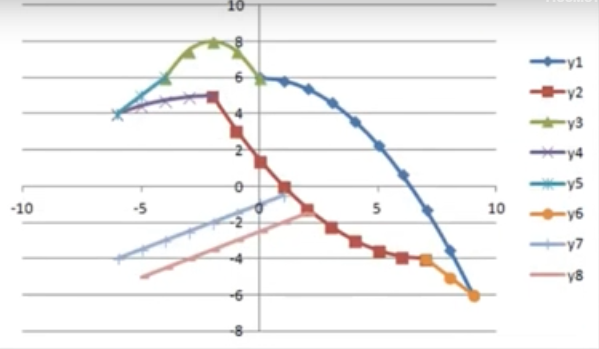 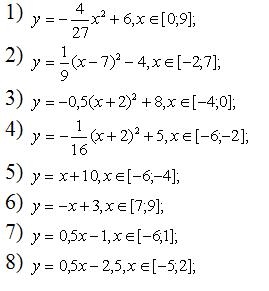 Результат продемонстрировать с проведением отчёта.11.Создать  сайт страничку,  в текстовом редакторе Word  на тему: Цивилизации Железного века. Результат продемонстрировать с проведением отчёта12.Создать  сайт страничку,  в текстовом редакторе Word  на тему: Цивилизации Бронзового века. Результат продемонстрировать с проведением отчётаРаздел 6. Работа с видеоифнормациейПрактические задания:1.Создать музыкальную открытку на тему: День Рождения. С выбором иллюстраций определиться самостоятельно -применяя различные эффекты анимации, установить различные временные интервалы, ссылаясь на поток информации расположенной на вашей иллюстрации -для смены кадров. Подобрать подходящую музыкальную композицию. Определиться с форматом вывода видеоролика. Отчитаться,  продемонстрировав преподавателю.2. Создать музыкальную открытку на тему: Новый год. С выбором иллюстраций определиться самостоятельно -применяя различные эффекты анимации, установить различные временные интервалы, ссылаясь на поток информации расположенной на вашей иллюстрации -для смены кадров. Подобрать подходящую музыкальную композицию. Определиться с форматом вывода видеоролика. Отчитаться,  продемонстрировав преподавателю3.Создать музыкальную открытку на тему: 8 Марта. С выбором иллюстраций определиться самостоятельно -применяя различные эффекты анимации, установить различные временные интервалы, ссылаясь на поток информации расположенной на вашей иллюстрации -для смены кадров. Подобрать подходящую музыкальную композицию. Определиться с форматом вывода видеоролика. Отчитаться,  продемонстрировав преподавателю4.Создать музыкальную открытку на тему: 23 Февраля. С выбором иллюстраций определиться самостоятельно -применяя различные эффекты анимации, установить различные временные интервалы, ссылаясь на поток информации расположенной на вашей иллюстрации -для смены кадров. Подобрать подходящую музыкальную композицию. Определиться с форматом вывода видеоролика. Отчитаться,  продемонстрировав преподавателю5. Создать музыкальную открытку на тему: 1 мая. (Праздник Весны и труда) С выбором иллюстраций определиться самостоятельно -применяя различные эффекты анимации, установить различные временные интервалы, ссылаясь на поток информации расположенной на вашей иллюстрации -для смены кадров. Подобрать подходящую музыкальную композицию. Определиться с форматом вывода видеоролика. Отчитаться,  продемонстрировав преподавателю.6.Создать музыкальную открытку на тему: 9 мая (День Победы). С выбором иллюстраций определиться самостоятельно -применяя различные эффекты анимации, установить различные временные интервалы, ссылаясь на поток информации расположенной на вашей иллюстрации -для смены кадров. Подобрать подходящую музыкальную композицию. Определиться с форматом вывода видеоролика. Отчитаться,  продемонстрировав преподавателю7.Создать музыкальную открытку на тему: Пасха Христова. С выбором иллюстраций определиться самостоятельно -применяя различные эффекты анимации, установить различные временные интервалы, ссылаясь на поток информации расположенной на вашей иллюстрации -для смены кадров. Подобрать подходящую музыкальную композицию. Определиться с форматом вывода видеоролика. Отчитаться,  продемонстрировав преподавателю8.Создать музыкальную открытку на тему: Рождество Христово. С выбором иллюстраций определиться самостоятельно -применяя различные эффекты анимации, установить различные временные интервалы, ссылаясь на поток информации расположенной на вашей иллюстрации -для смены кадров. Подобрать подходящую музыкальную композицию. Определиться с форматом вывода видеоролика. Отчитаться,  продемонстрировав преподавателю9.Создать музыкальную открытку на тему: День Конституции Российской Федерации. С выбором иллюстраций определиться самостоятельно -применяя различные эффекты анимации, установить различные временные интервалы, ссылаясь на поток информации расположенной на вашей иллюстрации -для смены кадров. Подобрать подходящую музыкальную композицию. Определиться с форматом вывода видеоролика. Отчитаться,  продемонстрировав преподавателю.10.Создать музыкальную открытку на тему:14 февраля (День любви). С выбором иллюстраций определиться самостоятельно -применяя различные эффекты анимации, установить различные временные интервалы, ссылаясь на поток информации расположенной на вашей иллюстрации -для смены кадров. Подобрать подходящую музыкальную композицию. Определиться с форматом вывода видеоролика. Отчитаться,  продемонстрировав преподавателю.11. Создать музыкальную открытку на тему: День Народного Единства. С выбором иллюстраций определиться самостоятельно -применяя различные эффекты анимации, установить различные временные интервалы, ссылаясь на поток информации расположенной на вашей иллюстрации -для смены кадров. Подобрать подходящую музыкальную композицию. Определиться с форматом вывода видеоролика. Отчитаться,  продемонстрировав преподавателю.Раздел 7. Интернет технологии1.Создать сайт в программы конструктор SIMPLE SITE. На тему Туристическое агенство: « ВОКРУГ СВЕТА»  4 страницы.1-я  Приветствие (О компании)2-я  Туры выходного дня3-я  Международные туры4-я  Российские туры Заполнить информациейОтчитаться,  продемонстрировав преподавателю.2. Создать канал на YouTube. Определиться с дизайном (соответствующий тематике).Наполнить видеоинформацией основываясь на теме: Океанические путешествия, охватив (Гренландию, Исландию, Австралию, Багамы, Мальдивы, Соломоновы острова).Отчитаться,  продемонстрировав преподавателю.3. Создать сайт в программы конструктор SIMPLE SITE. На тему: Салон Красоты «ПРЕОБРАЖЕНИЕ»  4 страницы.1-я  Приветствие (Осалоне)2-я  Парикмахерские услуги3-я  Ногтевой севис (услуги)4-я  Визаж услуги Заполнить информациейОтчитаться,  продемонстрировав преподавателю.4. Создать канал на YouTube. Определиться с дизайном (соответствующий тематике).Наполнить видеоинформацией основываясь на теме: Мир Криптовалюты, охватив следующие виды  (Биткойн, Линдкойн , Альдкойн, Токен, Рипл).Отчитаться,  продемонстрировав преподавателю.5. Создать сайт в программы конструктор SIMPLE SITE. На тему: Строительная компания «НОНГРАД»4 страницы.1-я  Приветствие (О компании)2-я  Многоэтажный комплекс3-я  Коттеджный комплекс4-я  Торговые комплексы Заполнить информациейОтчитаться,  продемонстрировав преподавателю.6. Создать канал на YouTube. Определиться с дизайном (соответствующий тематике).Наполнить видеоинформацией основываясь на теме: ТЕАТРАЛЬНОЕ ИСКУССТВО, охватив (Опера Оперетта, Спектакль, Балет, Мелодекломация).Отчитаться,  продемонстрировав преподавателю.7. Создать сайт в программы конструктор SIMPLE SITE.  На тему: «ПАРКОВЫЙ КОМПЛЕКС» 4 страницы.1-я  Приветствие (О парке)2-я  Атракционы3-я  Аллея4-я  Зелёная зона Заполнить информациейОтчитаться,  продемонстрировав преподавателю.8. Создать канал на YouTube. Определиться с дизайном (соответствующий тематике).Наполнить видеоинформацией основываясь на теме: ПРИРОДНЫЕ ЯВЛЕНИЯ, охватив (Северное–полярное сияние, Молнии, Вулканы, Цунами, Землятресение).Отчитаться,  продемонстрировав преподавателю.9. Создать сайт в программы конструктор SIMPLE SITE. На тему: «АВТОСЕРВИС  ВОССТАНОВЛЕНИЕ»  4 страницы.1-я  Приветствие (Об автосервисе)2-я   Ремонтные услуги3-я  Шиномонтажные услуги4-я  Трансмиссия услуги Заполнить информациейОтчитаться,  продемонстрировав преподавателю.10. Создать канал на YouTube. Определиться с дизайном (соответствующий тематике).Наполнить видеоинформацией основываясь на теме: «ГОРОДА ПРИЗРАКИ», охватив следующие виды  (Припять, Сентрейлия, Теварга, Тиандученг,Нефтегорск).Отчитаться,  продемонстрировав преподавателю.